МЕЖАЛЬВЕОЛЯРНЫЕ ПЕРЕГОРОДКИ РЕСПИРАТОРНОГО ОТДЕЛА ЛЕГКОГО. ТЭМ. 2100.Эта электронограмма демонстрирует дыхательный (респираторный) отдел легкого. Просвет заполненных воздухом альвеол (АЛ) ограничен междальвеолярными перегородками или септами (МП), основу которых составляют кровеносные капилляры. Это капилляры с очень тонким непрерывным эндотелием (ЭК). Они формируют густую сеть в толще межальвеолярных септ, являющуюся общей для соседних альвеол. В просвете альвеол, помимо эндотелия капилляров, участвуют и плоские эпителиальные клетки — пневмоциты I типа (ПЦ I). Другие эпителиальные клетки, пневмоциты II типа (ПЦ II) имеют кубическую форму. Они синтезируют и секретируют в просвет альвеол сурфактант, сложную белково-липидную смесь, которая тонкой пленкой покрывает поверхность межальвеолярных перегородок, в них фиксируются пылевые частицы и бактерии, что облегчает деятельность легочных макрофагов (МФ). ЭР, Л и ТР — эритроциты, лейкоциты и тромбоциты в просвете капилляров, соответственно. 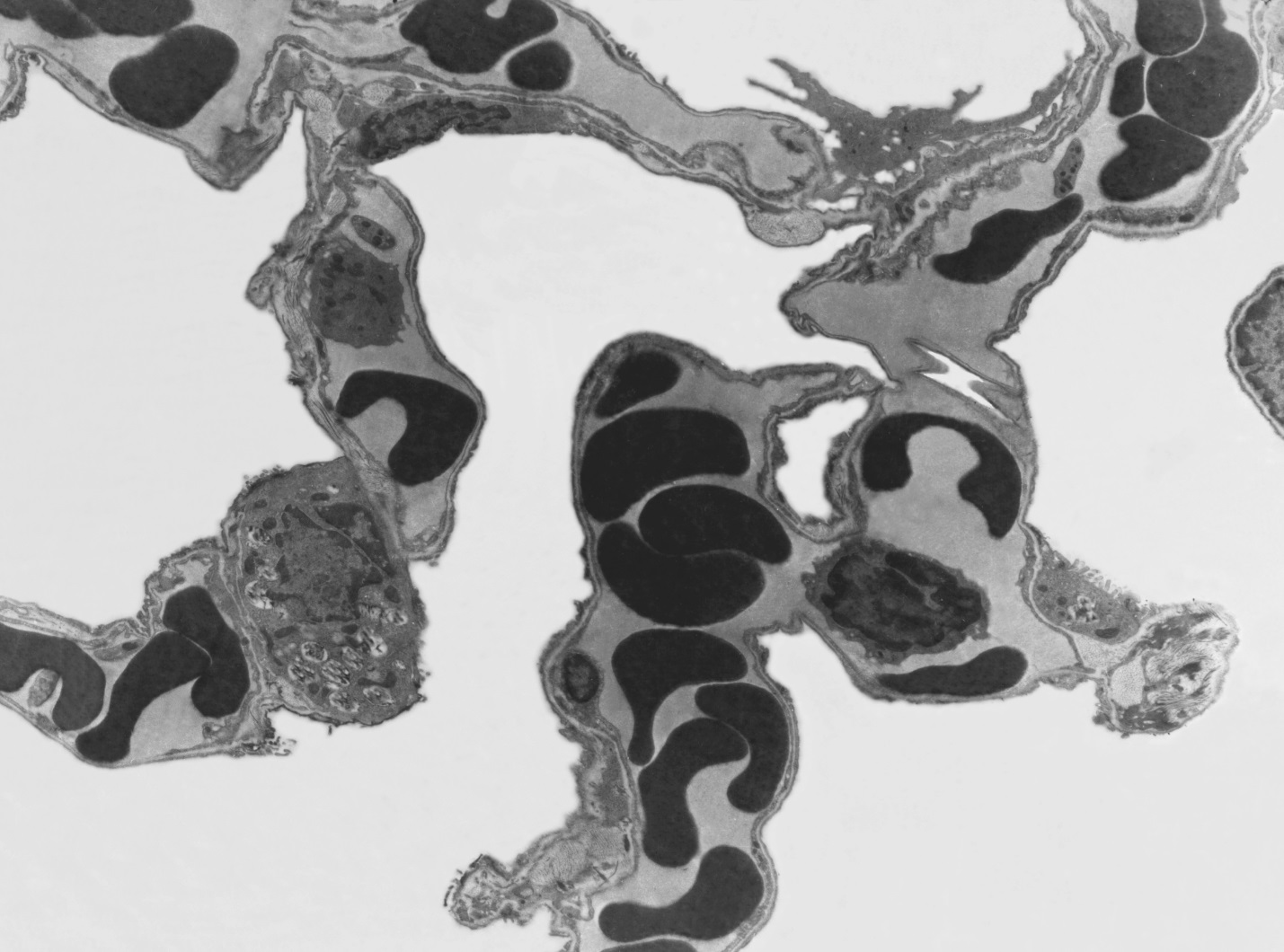 